Publicado en Granada el 25/05/2022 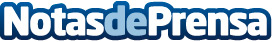 ReSound estará presente en el XVIII Congreso de AEDAComo en cada una de sus anteriores ediciones, ReSound va a estar presente en el próximo Congreso de AEDA que se celebrará, con ilusión renovada, después de la pandemia, los días 26, 27 y 28 de mayo en el Palacio de Congresos de GranadaDatos de contacto:Javier Bravo606411053Nota de prensa publicada en: https://www.notasdeprensa.es/resound-estara-presente-en-el-xviii-congreso Categorias: Nacional Imágen y sonido Comunicación Sociedad Andalucia Emprendedores E-Commerce Otras Industrias http://www.notasdeprensa.es